Základní škola a Mateřská škola, Janské Lázně, okres Trutnov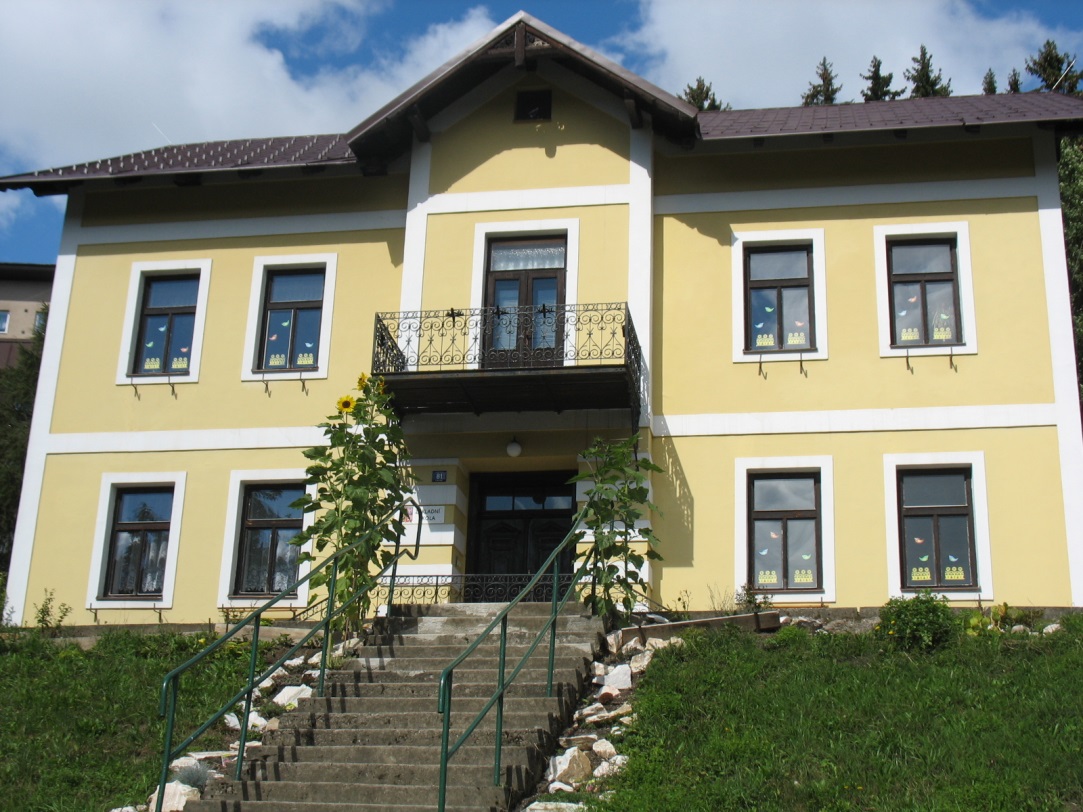 Školní rok 2020/2021Zpracovala: Mgr. Zdeňka HrnčířováVýroční zpráva byla schválena školskou radou dne: 5. 10. 20211.4 Základní údaje o součástech školy, materiálně technické podmínky           Naše škola patří mezi málotřídní – dvojtřídní se všemi ročníky 1. stupně.  Ve školním roce 2020 – 2021 byly ročníky rozděleny do dvou tříd.  I. třída  –  postupový ročník  1. a 2.      ( 14 žáků), II. třída s ročníky – 3., 4., a 5. ( 14 žáků).           Pracujeme dle vlastního školního vzdělávacího programu s názvem „Nová škola“.             Základní školu v Janských Lázních navštěvovalo ve školním roce 2020 – 2021  28 dětí převážně z Janských Lázní. Tři žáci dojížděli ze Svobody nad Úpou, dva z Vlčic, jeden z Radče, dva z Mladých Buků, dva z Horního Maršova, jeden z Trutnova, jeden z Černého Dolu a jeden ze Žacléře. Většina dětí po ukončení docházky v naší škole přechází do spádové školy ve Svobodě nad Úpou.          Škola spolupracuje s Plaveckou školou Lokomotivy Trutnov, s výtvarnou dílnou Bosorka, MP Trutnov, Policií ve Svobodě nad Úpou a dalšími organizacemi.          Prostory školy jsou umístěny ve dvou budovách. V tzv. „horní budově školy“ probíhá většina výuky ve dvou třídách a v PC učebně. Jedna třída je vybavena interaktivní tabulí, druhá dataprojektorem. V PC učebně je naistalováno 7 počítačů. V průběhu letních prázdnin byla učebna 1. třídy vybavena novým linoleem.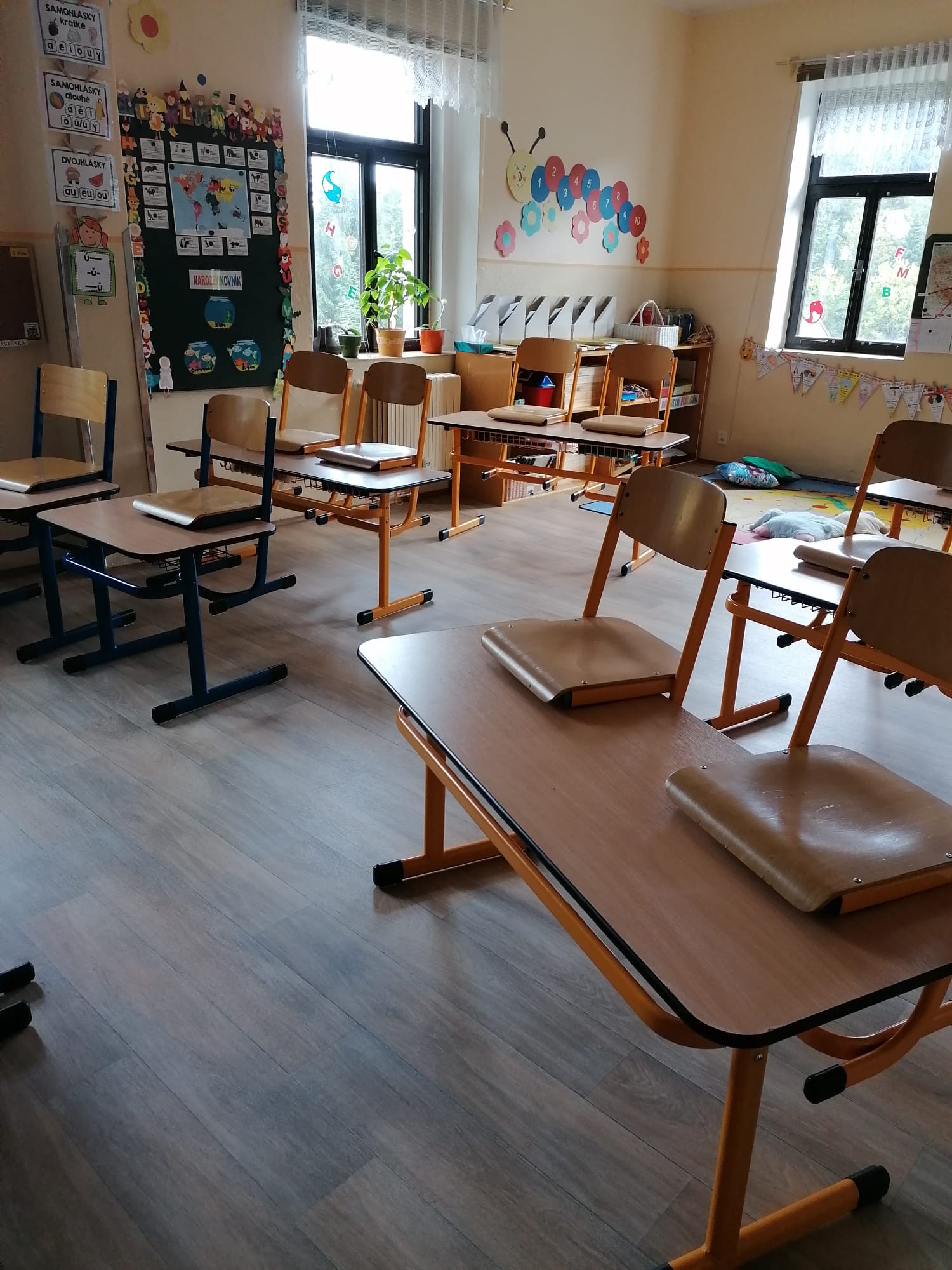           V „dolní budově školy“ je prostor pro výuku tělesné výchovy. Vyučuje se zde také výtvarná výchova a pracovní vyučování a je zde zázemí pro školní družinu. V podkroví budovy je několik heren pro odpolední činnost, herna na stolní tenis, dílnička, kuchyňka pro případné pečení a vaření, a samozřejmě děti často využívají prostor tělocvičny.  Školní družinu navštěvovalo 26 dětí ze všech ročníků školy, v průběhu druhého pololetí byl již provoz umožněn pouze žákům 1. a 2. ročníku. (Z důvodu šíření nemoci Covid-19 se nesměly setkávat skupiny dětí z různých tříd.) Provoz družiny začíná v 6:45 – 7:45/8.45/ dle rozvrhu dětí, odpolední provoz začíná v 11:45 a končí v 15:45.           Součástí organizace je i Mateřská škola, která sídlí ve svém vlastním objektu. Budova je koncipována pro 50 dětí. Vzhledem k nižšímu počtu dětí je otevřeno jedno oddělení pro 28 dětí.  O děti se starají dvě plně kvalifikované paní učitelky a chůva, která je financována z projektu Šablony II. Pracují s dětmi dle svého školního vzdělávacího programu  - „Sluníčko“. Během uzavření MŠ v důsledku koronaviru byl v herně položen nový koberec. Nově je také vymalována šatna a natřené stropní panely. V této budově také sídlí školní jídelna, která zajišťuje stravování pro žáky ZŠ, MŠ a zaměstnance školy. Z důvodu vládního nařízení byla základní škola a posléze i mateřská škola v průběhu roku několikrát uzavřena. Výuka v ZŠ probíhala dálkovou formou pomocí aplikace Google Meet.1.5 Údaje o školské raděČlenové školské rady z řad pedagogických pracovníků:Mgr. Alena Moštěková  -  předsedkyně školské radyMgr. Pavel ŠedivýČlenové školské rady z řad zákonných zástupců:paní Radka Havlová paní Monika KřížováČlenové školské rady z řad zástupců města:Ing. Pavel Koutpaní Jana PourováŠkolská rada se sešla 13. 10. 2020 (on-line) a 22. 6. 2021.2. Přehled oborů základního vzdělávání a vzdělávací programyPracujeme dle vlastního školního vzdělávacího programu s názvem  Nová škola, č.j. 60/2007.Každoročně je zařazen plavecký výcvik pro 1. a 2. ročník  –  10 lekcí po 2 hodinách.   Zajišťuje Plavecká škola Lokomotivy Trutnov. V letošním roce proběhly v důsledku koronaviru pouze 4 lekce. 3. Přehled pracovníků školy:Základní škola a Mateřská škola Janské LázněMgr. Zdeňka Hrnčířová -  ředitelka Základní školaMgr. Zdeňka Hrnčířová  -  učitelkaMgr. Alena Moštěková  -  učitelka Mgr. Pavel  Šedivý  -  učitel Mgr. Klára Stejskalová - učitelkaBc. Štěpánka Štelzerová  -  vychovatelka ŠD  Markéta Lídlová – asistentka pedagogaIvan Mareš – asistent pedagoga - po odchodu p. Lídlové na mateřskou dovolenou                Jana Pourová  -  školnice ZŠ a MŠMateřská školaHana Stránská  -  vedoucí učitelkaTaťána Kubištová  - učitelka              Martina Šamšová – chůva a uklízečkaJana Pourová -  školnice MŠŠkolní jídelnaMonika Vtípilová  -  vedoucí školní jídelny, kuchařkaJitka Drábková  -  kuchařka3.1 Údaje o pedagogických pracovnících ZŠ4. Zápis k povinné školní docházceZápis do 1. třídy pro školní rok 2021 – 2022 se konal v důsledku koronaviru bez přítomnosti dětí a jejich zákonných zástupců. Do 1. ročníku pro školní rok 2021 -2022 bylo přijato 5 dětí.                                                                                                                                                5. Údaje o výsledcích vzdělávání žáků5.1. Přehled o výsledcích vzdělávání žákůVe školním roce 2020 -2021 navštěvovalo školu v 1. pololetí 28 žáků, ve 2. pololetí 27. Nebyly uděleny snížené známky z chování, nebyly řešeny žádné projevy šikany a sociálně patologických jevů. 5.2 Údaje o zameškaných hodináchZa 1. pololetí školního roku bylo zameškáno 654 hodin, průměrně na žáka tedy 23,357.  Ve druhém pololetí zameškaly děti dohromady 701 hodin, průměrně žák zameškal 25,962 hodin. Všechny zameškané hodiny byly řádně omluveny. 5.3 Údaje o integrovaných žácíchVe školním roce 2020 – 2021 byli ve škole čtyři žáci se speciálními vzdělávacími potřebami. Žáci s pedagogickou intervencí měli 1 nebo 2 hodiny týdně nad rámec vyučovacích povinností.6. Údaje o dalším vzdělávání pedagogických pracovníků a ostatních pracovníků ZŠ a MŠ Mgr. Z. Hrnčířová         23. 9. 2020 Porada ředitelů Trutnov                                               16. 12. 2020 Online setkání ředitelů – Aktuální legislativní změny                                               22. 6. 2021 Poučení o BOZP - M. UiberlayMgr. Alena Moštěková      22. 6. 2021 Poučení o BOZP - M. UiberlayMgr. Pavel Šedivý                22. 6. 2021 Poučení o BOZP - M. UiberlayMgr. Klára Stejskalová        22. 6. 2021 Poučení o BOZP - M. UiberlayBc. Štěpánka Štelzerová     22. 6. 2021 Poučení o BOZP - M. UiberlayJana Pourová                        22. 6. 2021 Poučení o BOZP - M. UiberlayIvan Mareš                            22. 6. 2021 Poučení o BOZP - M. Uiberlay                                                         Kurz pro asistenta pedagoga  - VrchlabíVtípilová Monika                12. 3. 2021 online Aktuální informace pro činnost ŠJ                                                       22. 6. 2021 Poučení o BOZP - M. UiberlayJitka Drábková              22. 6. 2021 Poučení o BOZP - M. Uiberlay – dodatečné proškolení  Taťána Kubištová           22. 6. 2021 Poučení o BOZP - M. Uiberlay Hana Stránská                24. 9. 2020 „Dobrý začátek“ seminář Trutnov                                                   22. 6. 2021 Poučení o BOZP - M. UiberlayMartina Šamšová            17. 10. – 6. 12. 2020 Kurz asistenta pedagoga                                                  22. 6. 2021 Poučení o BOZP - M. Uiberlay – dodatečné proškolení7. Údaje o aktivitách a prezentaci školy na veřejnostiV důsledku zákazu veřejných akcí z důvodu pandemie koronaviru, nepořádala ani se neúčastnila škola žádných kulturních ani sportovních akcí. Veškeré aktivity školy zveřejňujeme pravidelně na webu školy a v časopise Fontána.ZÁŘÍ14. 9. 2020 Krtek Vrchlabí – návštěva střediska environmentální výchovy17. 9. 2020   Zahájení plaveckého výcviku (1., 2.r.)24. 9. 2020   Plavecký výcvik (1., 2.r.)ŘÍJEN1. 10. 2020   Plavecký výcvik (1., 2.r.) 8. 10. 2020   Plavecký výcvik (1., 2.r.)9. 10. 2020 Projektový den  – 1. Pomoc - z projektu Šablony II.PROSINEC4. 12. 2020  Mikulášská besídka v rámci ZŠ a MŠ8. 12. 2020 Ohňová show s  paní PhDr. Janou Česákovou, Ph.D. - z projektu           Šablony II.18. 12. 2020 – výroba svíček - projektLEDEN15. 1. 2020 Malá technická univerzita – z projektu Šablony II.15. 1. 2020 Aj s rodilým mluvčím – z projektu Šablony II.DUBEN23. 4. 2021 Aj s rodilým mluvčím z projektu Šablony II.30. 4. 2021 Čarodějnický denKVĚTEN5. 5. 2021 Projektový den – Voda - s  paní PhDr. Janou Česákovou, Ph.D. - z projektu Šablony II.12. 5. 2021 Aj s rodilým mluvčím z projektu Šablony II.21. 5. 2021 dopolední výlet na farmapark Muchomůrka27. 5. 2021 Bubenická dílna – „Rytmy sběrného dvora“ z projektu Šablony II.ČERVEN3. 6. 2021      Sportovní den na Modrokamenné boudě10. 6. 2021    Adršpašské skály – školní výlet, hrazen z projektu Šablony II.17. 6. 2021    Aj s rodilým mluvčím z projektu Šablony II.24. 6. 2021    Aj s rodilým mluvčím z projektu Šablony II. – rozloučení29. 6. 2021 Pasování prvňáčků na čtenáře (v knihovně J.L.)8. Zapojení školy do rozvojových projektůŠablony II. – zvýšení a zlepšení kvality výukyŠablony III.Obědy do školMléko do školOvoce do škol9. Údaje o výsledcích inspekční činnosti 1. 10. 2020 Kontrola projektu „ Obědy do škol“28. 1. 2021 Kontrola VZP10. 2. 2021 MÚ Janské Lázně - Kontrola zřizovatelem školy8. 6. 2021 Online kontrola ČŠI5. 8. 2021 MÚ Janské Lázně - Kontrola zřizovatelem školyZpráva o hospodaření za příspěvkovou organizaci Základní škola a Mateřská škola Janské Lázně za školní rok 2020/2021Období červenec – prosinec 2020Výnosy	               2 416 793,28Náklady                         3 777 243,26  Výsledek hospodaření -1 360 449,98 (ztráta)V uvedeném období nebyly čerpány žádné investice.Organizace hospodařila s prostředky ze státního rozpočtu (s účelovým znakem 33353), dotací na obědy pro děti (ÚZ 13014) a s prostředky od zřizovatele. V účetnictví je sledováno zvlášť. Koncem roku byla dotace s ÚZ 33 353 vyčerpána a vyúčtována. Dotace na obědy bude vyúčtována na konci školního roku. Dále škola čerpala dotaci z EU (ÚZ 33063), která je poskytnuta na delší období.V hospodaření za uvedené období vznikla ztráta. Byla způsobena zvýšeným čerpáním nákladů vzhledem k rezervě z prvního pololetí roku 2020. Dále došlo k čerpání dotace na přímé výdaje z KÚ, která byla ve výnosech už v prvním pololetí roku.  Celkové za kalendářní rok 2020 byla účetní ztráta ve výši 38 889,04 Kč, která byla zaúčtována jako pohledávka vůči zřizovateli. Účetní závěrka za rok 2020 byla počátkem roku 2021 schválena a dle rozhodnutí zřizovatele byla ztráta uhrazena. Období leden – červen 2021Výnosy     		    5 006 202,67           Náklady         	  	    3 503 739,58      Výsledek hospodaření    1 502 463,09    	Za sledované období vznikl zisk díky tomu, že prostředky z KÚ i od zřizovatele byly poskytnuty již v celkové výši cca 68,59 % z celkové roční dotace, ale čerpání bylo pouze cca 49,49 %. V průběhu druhého pololetí dojde k čerpání prostředků dle rozpočtu, ale dotace budou poskytnuty už v menších částkách, než v prvním pololetí. Dále došlo k čerpání další dotace (ÚZ 33063), která je poskytována na delší období a je sledovaná zvlášť.Janské Lázně 23. 9. 2021						                                Mgr. Zdeňka Hrnčířová  							                                ředitelka HODNOCENÍ ŠKOLNÍHO ROKU v MŠ   2020 - 2021Identifikační údaje:Zřizovatel – město Janské LázněNázev – ZŠ a MŠ Janské LázněCharakteristika školy – dvoupodlažní budova, kapacita 50 dětíVzdělávací program – školní vzdělávací program Sluníčko, RVP PVCílem naší snahy je spokojené, samostatné a aktivní dítě, které vedeme tak, aby se rozvíjely jeho schopnosti, bylo připravené učit se, vnímat svoje okolí, komunikovat s ním. K tomu se snažíme vytvářet podnětné prostředí, zajímavé a obsahově bohaté. Dítě se má cítit radostně, spokojeně a bezpečně.Zaměření školy – klademe důraz na hru, smyslové a prožitkové učení, kreativitu, spontánnost, komunikativnost, experimentování, dále na enviromentální výchovu a estetickou výchovu, výtvarné a pracovní činnosti. V našich horských podmínkách aktivity jako lyžování a zimní sezonní činnosti – pokud to hygienické podmínky dovolí.  Důležitá je pro nás spolupráce se ZŠ.zaměstnanci – pedagogičtí – fyzické osoby 2, chůva, školní asistent 1, úvazek 0.5počet tříd  - 1počet zapsaných dětí – 24cizinci  -   0nepřijaté  -  0integrované - 0odložená školní docházka -  1Aktivity školy: prezentace školy – výstavy výtvarných prací, účast v soutěžích, besídky pro rodiče, pro seniory, vítání občánků, výlety, návštěva divadelních představení, sportovní hry MŠ, turistické vycházky, spolupráce s výtvarnou dílnou Bosorka, vycházky za zvířátky, /lyžování a plavání dočasně zrušeny kvůli hygienickým opatřením /                                                                                                                    Díky opatřením kvůli koronaviru se neuskutečnila řada aktivit s dětmi, s rodiči i na veřejnosti.Vánoční besídka proběhla pouze v MŠ, rodiče měli možnost shlédnout videozáznam. Spolupracujeme – s místními podnikateli, s rodiči a prarodiči, s MŠ Svoboda n. Úpou, s dětskou  lékařkou, s knihovnou ve Svobodě n. Úpou, kde mají dětský koutek, se společností Mega plus, lyžařskou školou K+K p. Kočí, ZŠ Janské Lázně, s místním Klubem důchodců, s výtvarnou dílnou Bosorka, s OA Janské LázněSpolupráce s rodiči – schůzky s rodiči, akce pro děti a rodiče, besídky pro rodiče, nabídka adaptačního programu, nabízíme rodičům možnost podívat se kdykoliv do MŠ a podívat se na aktivity v MŠ, informovanost rodičů – nástěnka pro rodiče v přízemí, nebo předání zpráv ústně, na každou akci s dětmi dávají rodiče souhlasrodiče pomáhají naší škole sponzorskými dary, nabídkami aktivit pro děti, pomoc při aktivitách MŠSponzorské dary  - finanční dary, hračky – od rodičů, sponzorů,výtvarné materiály, dárky k Mikuláši, k vánocůmsponzorování výletů, aktivit pro dětiHodnocení personálních podmínek – pedagogický kolektiv se v letošním roce skládá ze 2 učitelek se středním vzděláním, s úvazkem 1,0, chůva, školní asistent 0.5 úvazek /do 30.4.2021 chůva, od 1.5.2021 školní asistent /učitelky jsou zkušené s dlouholetou praxí, kolektiv pracovníků je stabilizovaný                                          zástup učitelek – kvalifikovaná učitelkav květnu byla v MŠ na praxi studentka pedagogické školyHodnocení podmínek vzdělávání – škola má vyhovující prostorové podmínky, prostory v 1. patře využíváme pro aktivity s předškoláky, na cvičení, jako ložnice, prostory MŠ jsou dostatečně vybaveny hračkami a nábytkem, hračky jsou umístěny tak, aby děti měly k nim volný přístup, přestavěn sklad hraček tak, aby nabídka hraček byla přístupnější, nabídka hraček i pro dvouleté děti, nákup pomůcek a hraček dle finančních možnostív době uzavření MŠ jsme upravili hernu, vytvořili nové hrací koutky, uspořádali knihovnu, uspořádali sklad pomůcek i hraček Materiálně technické podmínky -vybavení budovy MŠ a zahrady je dostatečnéškolní rok byl silně ovlivněný situací kolem epidemie, MŠ byla dlouhodobě uzavřena / od 1.3.2021 – 9.4.2021 / v této  době byly prováděny opravy a úpravy prostředí školy.V průběhu školního roku byly postupně opravovány drobné hračky, pomůcky, starší buď vyřazeny nebo přemístěny na zahradu.Byly zakoupeny drobné hry, stavebnice, pomůcky, výtvarný materiál, v době lockdownu byl v herně vyměněn koberec, přestavěny hrací koutky,byla vymalována šatna dětí a natřeny stropy v šatnáchPrůběh vzdělávání -  vzdělávání probíhá na základě ŠVP, zpracovaný na měsíční a týdenní bloky, zohledňujeme zájmy a potřeby dětí, roční období a aktuální situace, vypracováváme individuální vzdělávací plány a plány pedagogické podporysnažíme se dělit třídu na 2 skupiny a věnovat se dětem individuálně a v menší skupině /menší děti se soustředí kratší dobu / využíváme chůvu, školního asistenta ke skupinovým aktivitám/nově zařazení Ranního úkolu pro rodiče a děti – kladně hodnoceno dětmi i rodiči – děti si s rodiči vyprávějí a plní úkoly na dané týdenní témavýsledky vzdělávání – vzhledem k tomu, že jsme na pracovišti pouze dvě učitelky, konzultujeme výsledky výchovně vzdělávacího procesu během školního roku průběžně, každý týden ústně, písemně měsíčně po uzavření tématuvyhodnocujeme průběžně aktivity a činnosti pro děti a dle potřeb upravujeme týdenní plány i třídní vzdělávací plánrežim je přizpůsoben potřebám dětípříprava předškoláků na vstup do ZŠ, hra na flétničku – H. Stránskánávštěvy předškoláků v ZŠ „školička nanečisto“ v květnu a červnu – A. MoštěkováHodnocení akcí - zapojili jsme se do tělovýchovného projektu projektu „Svět nekončí za vrátky, cvičíme se zvířátky“ bylo náročné plnit v jednotřídní MŠ úkoly podle věku  dětíprojektový den „Den v mraveništi“ – přizpůsobené i mladším dětem, děti aktivně spolupracovaly s lektorkou z KRNAPprojektový den  „Stavitel města“ –  výborně připravený projektový den, hlavně pro předškolákyaktivity v rámci enviromentálního vzdělávání – sklízení na naší zahrádce, pečení štrůdlů, pečení brambor vypěstovaných na zahradě MŠ, zdobení dýní,… Distanční vzdělávání dětí –povinností školy je ve vymezených mimořádných situacích zajistit vzdělávání distančním způsobem pro děti, pro které je předškolní vzdělávání povinné a je stanovena povinnost dětí se tímto způsobem vzdělávat.Těžiště vzdělávání spočívá především v inspirativních tipech na společné aktivity dětí a rodičů v domácím prostředí, na tvoření, čtení, didaktické hry, pohybové aktivity atd.Vzhledem k věku je dostačující předávání materiálů 1x týdně.V době uzavření MŠ jsme do distančního vzdělávání zapojily postupně všechny děti, nejen předškoláky. 1x týdně děti dostávaly nakopírované materiály a návrhy na činnosti s dětmi na určité místo u MŠ, na plot hřiště jsme dávali další „úkolky“ pro všechny děti a připravovali jsme různé hry pro děti a rodiče v lese nad školkouEnviromentální vzdělávání  –věnovali jsme se tradicím, oslavám a svátkům během celého roku, pečeme štrůdl, cukroví, slavíme halloween- malujeme dýně, advent, masopust, velikonoce, čarodějnice. Chodíme v zimě do krmelce, sypeme ptáčkům, vyrábíme jim „koláčky“ ze semínek a tuku.Vedeme děti ke zdravým stravovacím návykům, pěstujeme na své školní zahrádce mrkev, rajčata, brambory, cibuli, dýně a také bylinky – mátu, meduňku…Vedeme děti k třídění odpadu a recyklaci papíru a plastu, pravidelně třídíme odpad a využíváme odpadový materiál v rámci výtvarných a pracovních činností.Vedeme děti k tomu, aby si všímaly změn v přírodě, aby se chovaly k věcem, přírodě, rostlinám a živočichům s úctou, aby přírodu chránily, neplýtvaly zdroji, energiemi a materiály.Vedeme k citlivému přístupu k přírodě, lásce ke svému okolí, vnímání krás přírody. Prevence rizikového chování –pravidelné poučování dětí o bezpečnosti, chování v MŠ, při pobytu venku, výletech, aktivitách mimo MŠ, upozorňujeme děti na hrozící nebezpečí, předcházíme úrazůmpracujeme podle minimálního preventivního programubezpečnost dětí v budově je zajištěna čipovým systémemZávěry – další sebevzdělávání pedagogických pracovníků v této oblasti – dle možností a nabídkydalší vybavení prostor školy a zahrady, úprava prostředí školy a zahrady, je v plánu nové oplocení zahrady spolupráce se ZŠ, plánování společných akcí a výletů, využívání prostor ZŠ – tělocvična, výtvarná třída /pokud to epidemiologická situace dovolí/Vzdělávání pedagogů:další profesní růst pedagogů zajišťujeme studiem odborné literatury, časopisů Informatorium,..učitelky se vzdělávají individuálně, podle plánu samostudia, zaměříme se na návštěvy podobných zařízení, hospitace v MŠ, předávání poznatků a zkušeností, další vzdělávání, studium literatury – zaměření na práci s dvouletými dětmiv letošním roce spolupráce s MŠ Trutnov – Step by Step ČR- Centrum kolegiální podpory při MŠ Trutnov – systém seminářů  /absolvovala Hana Stránská /bohužel i vzdělávání ovlivnila epidemiologická situace a odpadly vzdělávací akceAKCE  ŠKOLYzářízahájení školního roku divadelním představenímpráce na zahradě, podzimní práce, kopání brambor, úprava záhonů, hrabání, pletí,zpracování vypěstovaných plodin – brambory, mrkev - pečení brambor, pečení štrůdlůprojektový den „Den v mraveništi“projektový den „Stavitel města“chodíme cvičit do tělocvičny ZŠ – projekt Svět nekončí za vrátky…začínáme kroužek „Flétničkyříjenmalování dýní, oslava halloweencvičení v tělocvičně ZŠtematické vycházky do přírody, výlety do okolílistopadzákaz akcí pro děti, děti se pohybují pouze v prostorách školy, na zahradě, na hřišti,cvičení v tělocvičně ZŠ, plnění úkolů z projektu – Svět nekončí za vrátky / cvičení se zvířátky/karneval v MŠprosinecvánoční fotografovánínávštěva Mikuláše v MŠ, nadílkavánoční nadílka v MŠbesídka ve školce, natočení besídky a zaslání odkazu rodičůmvycházka na Večernici za zvířátkyledenzimní sezonní činnostiúnorzimní sezonní činnostibřezenMŠ uzavřena – epidemie koronaviru – lockdowndistanční výukadubenMŠ částečně uzavřena – epidemie koronavirudistanční výukakvětenProjektový den v MŠ – KeramikaŠipkovaná s hledáním pokladuBubnování na hřišti u MŠ / bubenický workshop /červenDen dětí v MŠ – hry, soutěže na zahradě návštěva komunitního zahradnictví v Janských Lázníchloučení s předškoláky, loučení se školním rokem – pozvání od rodičů na zmrzlinu do bistra La petitvýlet na Hofmanovy boudy – krmení zvířátek u Stezkyloučení s předškolákyDíky pandemické situaci se od listopadu neuskutečňovaly žádné akce, při kterých by docházelo ke shromažďování většího počtu dětí, rodičů. MŠ tak v tomto roce přišla o své tradiční akce pro rodiče a veřejnost.Zpracovala Hana Stránská 17. 9. 2021	1. Základní údaje o škole1. Základní údaje o škole1.1 školanázev školyZákladní škola a Mateřská škola, Janské Lázně, okres Trutnovadresa školyJanské Lázně, Školní 81právní formapříspěvková organizaceIČO75016851IZO650061152identifikátor školyZŠ  102578117MŠ 107588820ŠD 117900559ŠJ 102918732vedení školyředitel: Mgr. Zdeňka Hrnčířovázástupce ředitele v době nepřítomnosti ředitele: Mgr. Alena Moštěkovákontakttel.: 499 875 414, 737 547 338e-mail: zs-ms@janske-lazne.czinternet: www.zsjanskelazne.czdatová schránka: 9rkmdzt1.2 zřizovatelnázev zřizovateleMěsto Janské Lázněadresa zřizovateleNám. Svobody 273, 542 25 Janské Lázněkontakttel.: 499 875 101e-mail: mesto@janske-lazne.cz1.3 součásti školykapacita                     2020/2021Mateřská škola50 dětí        zapsáno         24Základní škola90 žáků                             28Školní družina30 žáků                             26Školní jídelna MŠ + ZŠ100 jídel                               Učební plán1. tř.2. tř.3. tř.4. tř.5. tř.Celkem hodin týdně2122242526Mgr. Z. Hrnčířová23 let praxe      1.st ZŠ             100%Mgr. A. Moštěková       15 let       praxe      1.st ZŠ a speciální školy             100%Mgr. P. Šedivý20 let praxe       Tv, Pč            31,78%  Bc. Š. Štelzerová36 let praxe Vychovatelství             82,7%                                                 Mgr. K. Stejskalová 6 let praxeUčitelství VVP pro ZŠ a SŠ  Čj, základy spol. věd            22,7% M. Lídlová 4 roky praxeKurz pro asistenty pedagoga            100%